Les formes de phrasesUne phrase est un ensemble de mots qui a du sens. Elle commence par une majuscule et se termine par un point (. , ; , … , ! , ? ).Chaque phrase transmet une idée. On change de phrase quand on change d’idée.La plupart du temps les phrases contiennent un ou plusieurs verbes conjugués, ce sont des phrases verbales. Très rarement, les phrases peuvent ne pas avoir de verbe conjugué, ce sont des phrases non verbales. On distingue deux formes de phrases.La forme affirmative : elle sert à affirmer quelque chose. Ex : Les élèves du Castellas sont les meilleurs de Marseille.La forme négative : elle sert à nier quelque chose. Pour l’écrire, il faut ABSOLUMENT écrire DEUX mots de négation autour du verbe.EX : Je NE joue PAS au foot.Les amis de mon père NE vont JAMAIS au stade Vélodrome.Vous N’entendez RIEN.  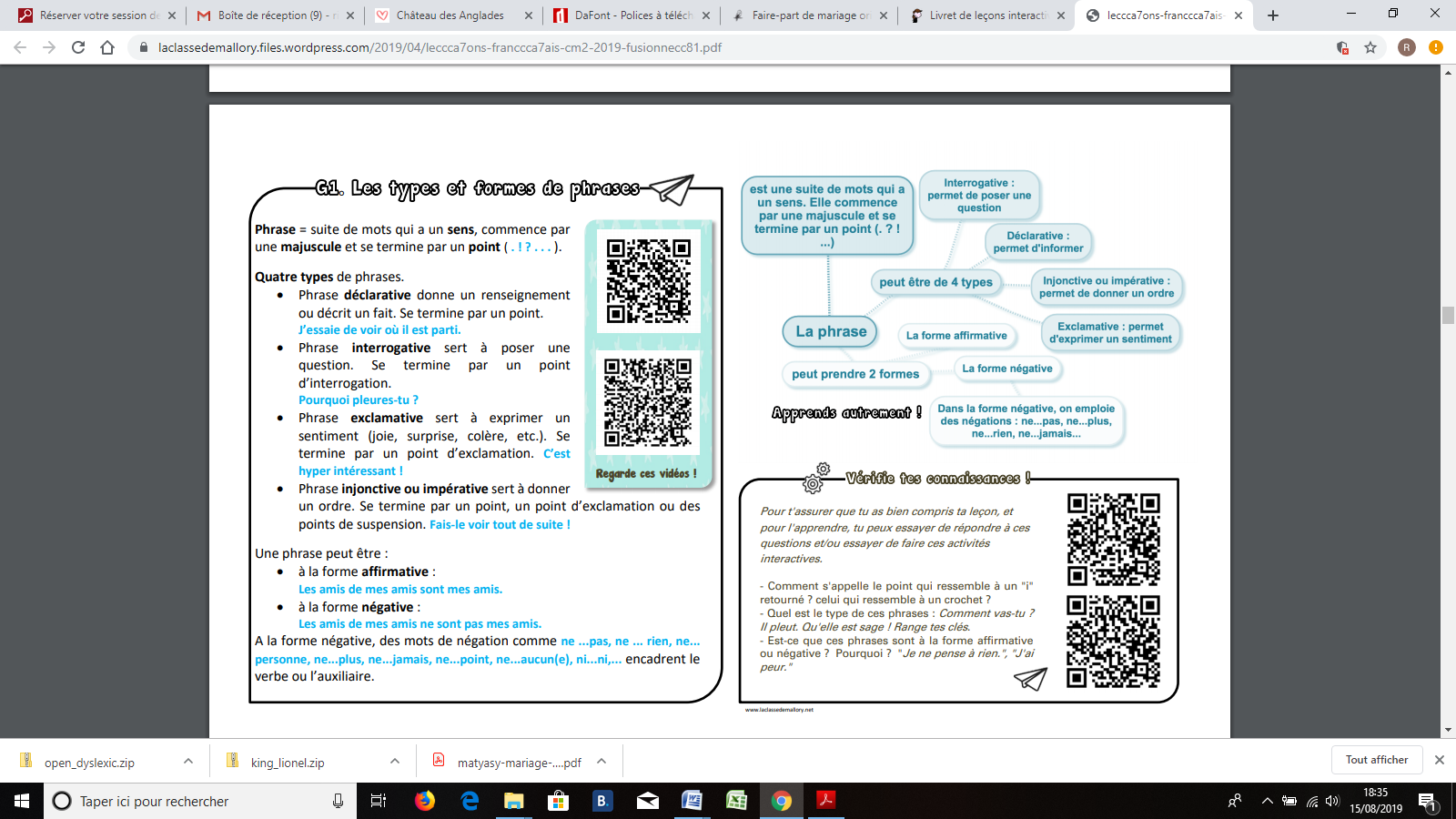 